SAMENVATTING: ZITTEN – WANDELEN – STANDHOUDEN (Watchman Nee)Met deze drie bovenstaande woorden is de belangrijkste boodschap van deze brief van de apostel Paulus aan de gemeente te Efeze getypeerd.
Watchman Nee heeft in zijn boekje een driedeling uitgewerkt: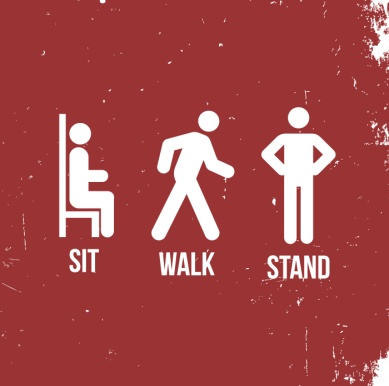 Onze positie in Christus – Ef. 1:1-3:21Ons leven in de wereld – Ef. 4:4-6:9Onze houding tegenover de vijand, Ef. 6:2-24
Hij typeert deze driedeling met de woordenI. ZITTEN, Ef. 2:6
II. WANDELEN, Ef. 4:1
III. STANDHOUDEN, Ef. 6:11Deze drie punten kort uitgewerktZITTEN, Ef. 2:6Het christenleven begint niet met van alles doen, maar met ‘gedaan’, nl. wat Christus gedaan heeft: Zijn volbrachte werk op Golgotha en de Paasmorgen. Niet door krachtsinspanning, maar uit genade, door geloof zijn we gered (Efeze 2:8). Dat is (en blijft!) de basis van ons geloof. Christus’ dood en opstanding is het fundament van ons leven. Zijn ervaring (heilsfeiten) is mijn geestelijke geschiedenis. We groeien alleen in ons geestelijk leven naarmate we leren om te gaan ‘zitten’.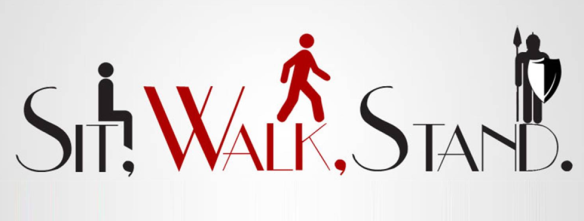 Ons hele gewicht		Onze benen dragen	rust op de stoel.			het hele gewicht.
Ons lichaam rust. 		Ons lichaam verbruikt energie.
Spieren ontspannen.		Spieren en zenuwen worden moe.
DOOR TE GAAN ZITTEN, GAAT HIJ DE VERANTWOORDELIJKHEID DRAGEN. We houden op het zelf te doen.
We rusten op ZIJN volbrachte werk! Eens en telkens weer!
Efeze 2:8 zegt het heel ontspannen: ‘Door genade ben je behouden, door geloof (vertrouwen), het komt niet uit jezelf, het is een gave van God’.
Een gift hoef je alleen maar aan te pakken en ‘dank je wel’ voor te zeggen. Moeilijk genoeg voor mensen die altijd actief zijn, overactief soms. Moeilijk voor mensen die van niets en niemand afhankelijk willen zijn, het zelf willen doen. Moeilijk voor de mensen op de stoel van het zelfleven, die denken dat het van jou afhangt. Maar Watchman Nee wijst ons hier de goede weg. Het leven als kind van God begint met rust, met ‘gedaan’. Adam werd geschapen op de zesde dag. Zijn eerste dag op aarde was een rustdag (de 7e dag).  Vanuit het besef wat God in Christus alles gedaan heeft, mogen we ons werk doen. Vanuit de wetenschap dat alles is volbracht (en ook niets meer aan toegevoegd hoeft te worden), mogen we ons eigen werk volbrengen.
God wacht totdat uw voorraad kracht absoluut uitgeput is, eerder kan Hij u niet bevrijden!Door inspanningen van ‘zelf doen’, plaatsen we onszelf weer onder de wet. 
Ons nieuwe leven is het leven van Christus in ons gelegd, door de in ons wonende Heilige Geest. 
WANDELEN, Ef. 4:1VB: Het leven van een christen is in de eerste plaats niet te vergelijken met een hardloopwedstrijd, maar eerder het besturen van een auto: zittend vooruitkomen! Fil. 2:12,13: God werkt in u en u werkt het uit.
In de Efeze-brief wordt acht keer het woordje ‘wandelen’ gebruikt. Dat woordje wandelen duidt op ons gedrag, de manier waarop we als volgelingen van Christus in het leven staan. Het is de uitwerking van onze positie in Christus. Dat wandelen volgt op zitten! Niet omgekeerd. 
Dit zijn de teksten over dat wandelen:-Ef. 2:2 gaat over ons ‘wandelen’ (gedrag) in deze wereld, toen we Christus nog niet kenden.
-Ef. 2:10 wij zijn geschapen om goede werken te doen, die God van tevoren bereid heeft, opdat wij daarin zouden wandelen. Een nieuwe manier van leven, uit dankbaarheid voor Gods verlossing.
-Ef. 4:1 ons wandelen moet in overeenstemming zijn met de hoge roeping waarmee we uit de duisternis zijn weggeroepen om in het licht te leven.
-Ef. 4:17 een christen gedraagt zich in deze wereld niet meer zoals de mensen zonder God (in dit vers twee keer het woordje wandelen)
-Ef. 5:2 als navolgers van de Here God wandelen in de liefde, zoals Christus ons heeft liefgehad
-Ef. 5:8 wandelen als kinderen van het licht
-Ef. 5:15 gemeente, gedraag je als christen niet als dwazen, maar als wijze mensenGoed beschouwd gaat het gaat bij deze teksten over wandelen om twee dingen:a. ons gedrag binnen de gemeente
b. ons gedrag in de wereld buiten de gemeenteWandelen is een ontspannen bezigheid. Het leven van Christus in ons is een spontaan leven, niet in eerste plaats een leven van ‘krachtsinspanning’, ‘jezelf opwerken’. 

Wandelen betekent ook ‘vooruitgaan, je voortbewegen’. Als het goed is zit er groei in ons leven, een ontwikkeling in geloof en geloofskennis. Christenen behoren vooruitgang te maken in hun leven. We zijn immers onderweg naar de stad van God op de nieuwe aarde!
STANDHOUDEN, Ef. 6:11
Het derde aspect van de Efezebrief is ‘standhouden’. In deze brief, met name hoofdstuk 6 wordt dat ‘standhouden’ tot vier keer toe genoemd, Ef. 6:11, 13 en 14. Je niet weg laten schuiven, maar standhouden in de strijd.
Onze ‘wandel’ op aarde als kind van God is niet alleen een je rustig voortbewegen. Tijdens de wandel op aarde is er een geestelijke strijd gaande. Niemand van ons ontkomt daar aan.
We mogen met Christus ‘zitten’ in de hemelse gewesten, Ef. 2:6. Wij moeten leren op aarde waardig te wandelen (4:1) We moeten ook weten hoe we tegenover de vijand kunnen standhouden (6:11).
Standhouden kan je weer geven met ‘het terrein behouden, de overwinningsgrond niet verliezen of laten afpakken’. De tegenstander probeert dat terug te roven. Hij probeert ons vreugde of blijdschap in God te roven. 
Vandaar dus: niets prijsgeven wat van God, wat van ons is. We strijden niet om het gebied te veroveren of te overwinnen, dat heeft Jezus al gedaan! We strijden niet óm te overwinnen, maar vanúít de overwinning.We weigeren om de reeds overwonnen grond prijs te geven! WE STRIJDEN OM DE OVERWINNING TE HANDHAVEN!

De hele geestelijke wapenrusting is nodig om staande te blijven tot het einde. Immers wie standhoudt tot het einde, zal gered worden.